Принято на сессииСовета депутатов 14.08.2013г. РЕШЕНИЕот 14 августа2013г.                          р.п. Усть-Абакан                             №  60Об утверждении Перечня специальностей  для предоставления в собственность граждан земельных участков, находящихся в государственной муниципальной собственности	Рассмотрев ходатайство Главы Усть-Абаканского района Республики Хакасия, в соответствии со статьей 23 Устава муниципального образования Усть-Абаканский район,Совет депутатов Усть-Абаканского района Республики ХакасияР Е Ш И Л:	1. Утвердить  Перечень специальностей  для предоставления в собственность граждан земельных участков, находящихся в государственной и муниципальной собственности (согласно приложению).           2. Настоящее Решение вступает в силу после его официального опубликования в газете  «Усть-Абаканские известия».           3. Направить настоящее Решение для подписания Главе Усть-Абаканского района  Республики Хакасия В.В. Рябчевскому.ГлаваУсть-Абаканского районаРеспублики Хакасия 						В.В. РябчевскийПриложение к решению Совета депутатовУсть-Абаканского районаот 14 августа 2013г. № 60ПЕРЕЧЕНЬспециальностей для предоставления в собственность граждан земельных участков,находящихся в государственной муниципальной собственностиМуниципального образования Усть-Абаканкий район(наименование муниципального образования)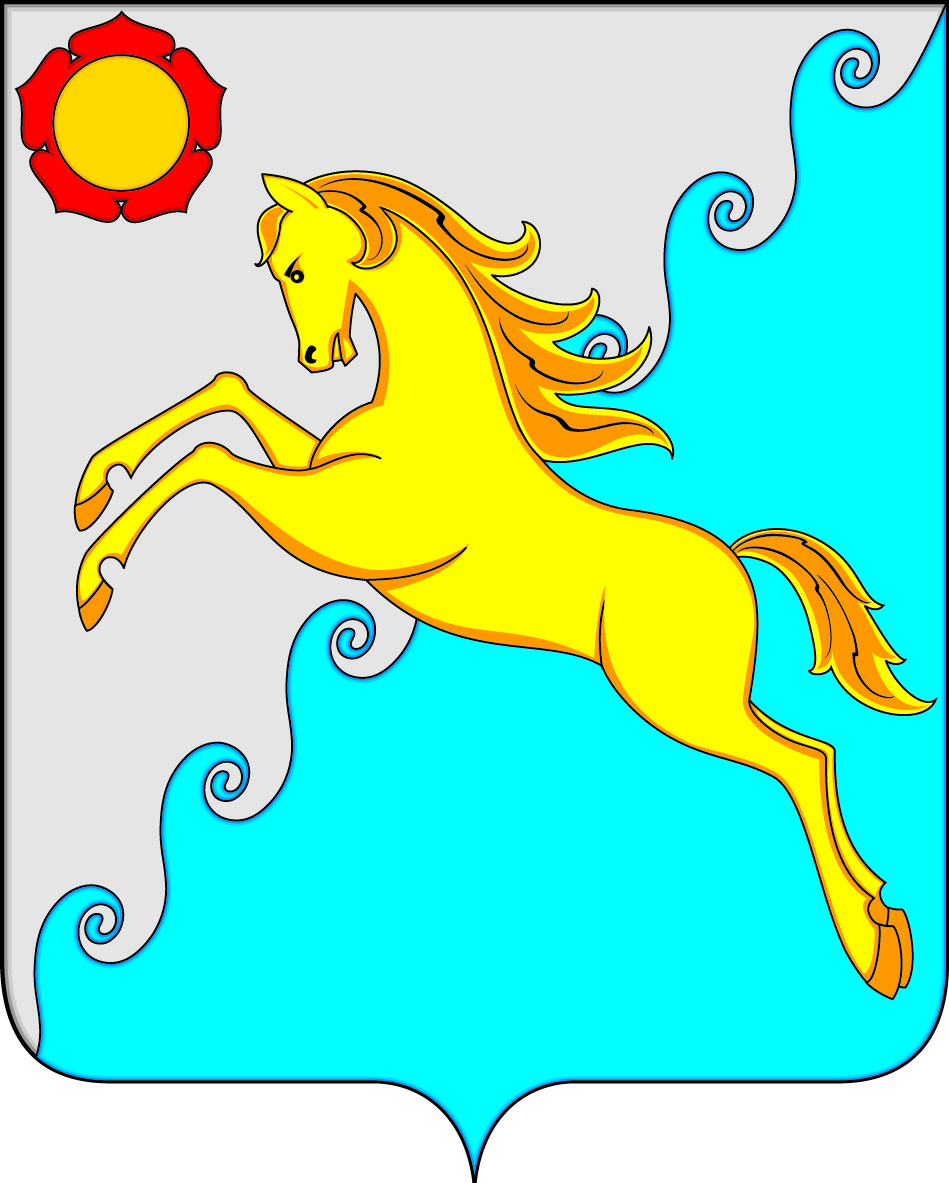 СОВЕТ ДЕПУТАТОВ УСТЬ-АБАКАНСКОГО РАЙОНА РЕСПУБЛИКИ ХАКАСИЯКодНаименование подготовки КвалификацияКвалификацияКодНаименование подготовки КодНаименование030000Гуманитарные науки032100Физическая культура62 Бакалавр физической культуры032101Физическая культура и спорт65Специалист по физической культуре и спорту050000Образование и педагогика050100Естественнонаучное образование68Магистр естественнонаучного образования050100Естественнонаучное образование62Бакалавр естественнонаучного образования050101Химия65Учитель химии050102Биология65Учитель биологии050103География65Учитель географии050103География52Учитель географииосновной общеобразовательной школы050104Безопасность жизнедеятельности65Учитель безопасности жизнедеятельности050200Физико-математическое образование62Бакалавр физико-математического образования050200Физико-математическое образование68Магистр физико-математического образования050201Математика65Учитель математики 050202Информатика65Учитель информатики050202Информатика52Учитель информатики основной общеобразовательной школы050203Физика65Учитель физики050300Филологическое образование62Бакалавр филологического  образования050300Филологическое образование68Магистр филологического  образования050301Русский язык и литература65Учитель русского языка и литературы 050301Русский язык и литература52Учитель русского языка и литературы основной общеобразовательной школы050302Родной язык и литература65Учитель родного языка и литературы050302Родной язык и литература52Учитель родного языка и литературы основной общеобразовательной школы050303Иностранный язык65Учитель иностранного языка050303Иностранный язык52Учитель иностранного языка начальной и основной общеобразовательной школы050400Социально-экономическое образование68Магистр социально-экономического образования050401История65Учитель истории050500Технологическое образование62Бакалавр технологического образования050503Технология52Учитель технологии050600Художественное образование62Бакалавр художественного образования050601Музыкальное образование65Учитель музыки050601Музыкальное образование52Музыкальный руководитель050603Изоброзительное искусство и черчение51Учитель  изобразительного искусства и черчения050700Педагогика62Бакалавр педагогики050700Педагогика68Магистр педагогики050704Дошкольное образование52Воспитатель детей дошкольного возраста 050705Специальное дошкольное образование52Воспитатель детей дошкольного возраста с отклонениями в развитии и с сохранным развитием050706Педагогика и психология65Педагог-психолог 050707Педагогика и методика дошкольного образования65Организатор-методист дошкольного образования050708Педагогика и методика начального образования65Учитель начальных классов050709Преподавание в начальных классах52Учитель начальных классов (в соответствии с программой дополнительной подготовки)050710Педагогика дополнительного образования 52Педагог дополнительного образования детей050711Социальная педагогика65Социальный педагог050714Олигофренопедагогика65Учитель- олигофренопедагог050715Логопедия65Учитель-логопед050717Специальная дошкольная педагогика и психология 65Педагог-дефектолог для работы с детьми дошкольного возраста с отклонениями в развитии050719Коррекционная педагогика в начальном образовании52Учитель начальных классов и начальных классовкомпенсирующего икоррекционно-развивающего образования050720Физическая культура65Педагог по физической культуре060000Здравоохранение060100Здравоохранение060101Лечебное дело65Врач060101Лечебное дело52Фельдшер060102Акушерское дело51Акушерка 060103Педиотрия65Врач060104Медико-профилактическое дело65Врач060104Медико-профилактическое дело51Санитарный фельдшер060105Стоматология51Зубной врач060109Сестринское дело51Медицинская сестра060110Лабораторная диагностика51Медицинский лабораторный техник060112Медицинская биохимия65Врач- биохимик070000Культура и искусство070100Музыкальное искусство62Бакалавр музыкального искусства070102Инструментальное исполнительство (по видам инструментов) Фортепиано, гитара, баян52Преподаватель игры на инструменте070106Хоровое дирижирование52Преподаватель хоровых дисциплин070113Теория музыки52Преподаватель музыкально-теоретических дисциплин, препадаватель ритмики070300Хореографическое искусство62Бакалавр  хореографического искусства070301Хореографическое исполнительство65Педагог-репетитор070500Реставрация62Бакалавр реставрации070503Музейное дело и охрана памятников65Музеевед071200Библиотечно-информационные ресурсы62Бакалавр библиотечно-информационных ресурсов071201Библиотечно-информационная деятельность65Библиотекарь-библиограф071202Библиотековедение51Библиотекарь071300Народная художественная культура62Бакалавр народной художественной культуры071301Народное  художественное творчество65Художественный руководитель музыкально-инструментального коллектива, преподаватель Художественный руководитель вокально-хорового коллектива, преподаватель071400Социально-культурная деятельность62Бакалавр социально-культурной деятельности071401Социально-культурная деятельность65Менеджер социально-культурной деятельности080000Экономика и управление080100Экономика62Бакалавр экономики080110Экономика и бухгалтерский учет (по отраслям)52Бухгалтер с углубленной подготовкой110000Сельское и рыбное хозяйство110200Агрономия62Бакалавр сельского хозяйства110201Агрономия65Ученый агроном110300Агроинженерия62Бакалавр техники и технологии110301Механизация сельского хозяйства65Инженер110400Зоотехния62Бакалавр сельского хозяйства110401Зоотехния65Зооинженер111200Ветеринария111201Ветеринария65Ветеринарный врач140000Энергентика, энергетическое машиностроение и энерготехника140100Теплоэнергетика68 Магистр техники и технологии140104Промышленная теплоэнергетика65Инженер260000Технология производственных продуктов и потребительских товаров260300Технология сырья и продуктов животного происхождения260301Технология мяса имясных продуктов65Инженер260303Технология молока и молочных продуктов51Техник270000Архитектура и строительство270100Строительство62Бакалавр техники и технологии270102Промышленное и гражданское строительство65Инженер270300Архитектура68Магистр архитектуры270301Архитектура65Архитектор40Сельское хозяйство400101 2Мастер машинного доения40Сельское хозяйство400404 4Водитель автотранспортных средств40Сельское хозяйство400701 3Тракторист-машинист40Сельское хозяйство400603 3Тракторист41Переработка сельскохозяйственной продукции410205 2Аппаратчик термической обработки колбасных изделий